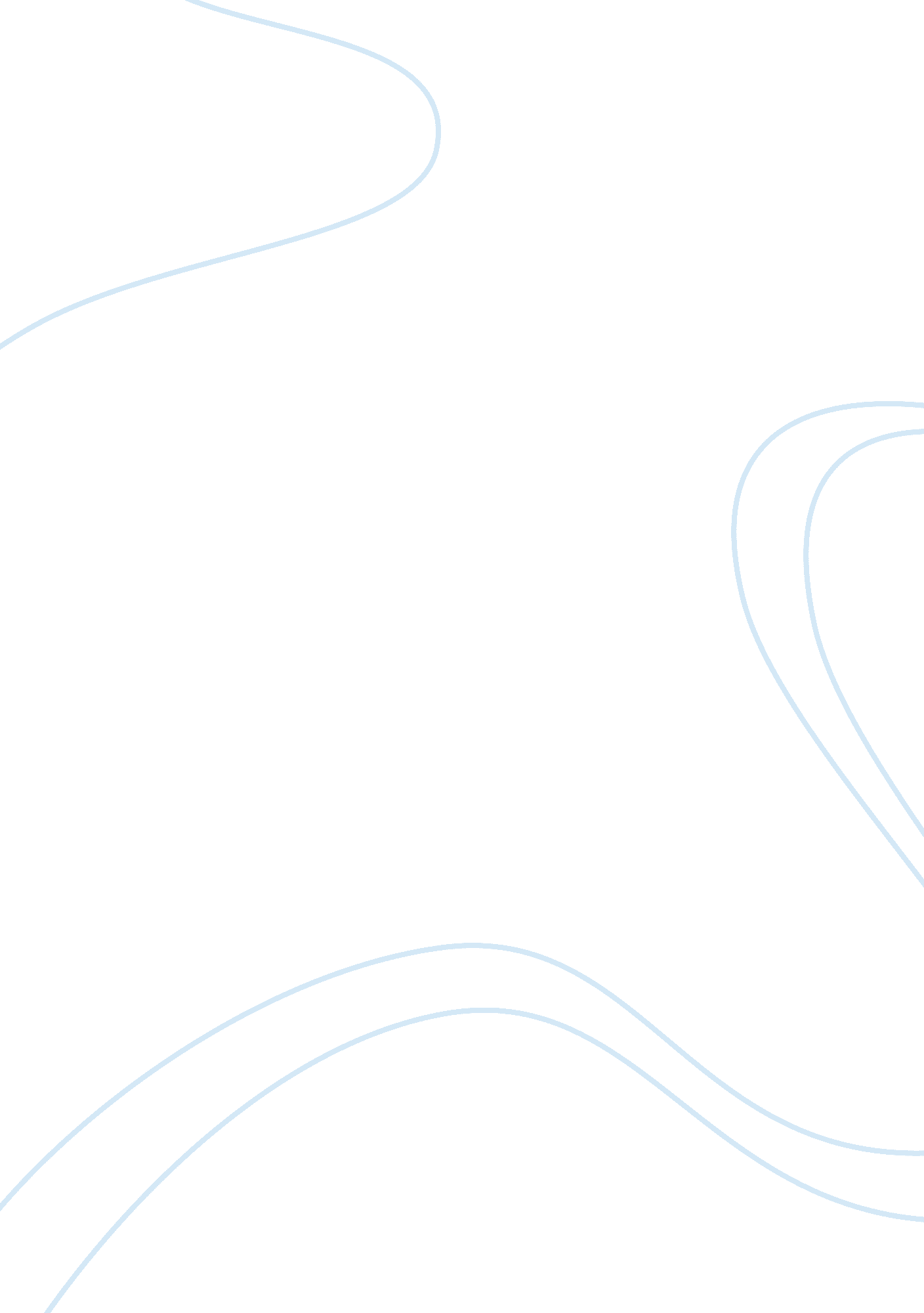 Techniques used in estimating the age architecture essayDesign, Architecture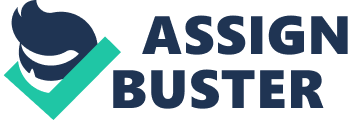 Forensic anthropologists are experienced in the designation of human remains. One of the first inquiries to be asked upon the find of skeletal remains is are they of a human or animate being? Once the beginning of the castanetss has been established it so has to be determined as to whether the remains are of forensic or archeological birthplace. The customary clip he lapsed since decease should be less than 70 old ages if it is to be classed as a forensic instance. This is due to the fact that if the remains are discovered after 70 old ages it will be harder to convey an person to justness or a dependable informant being found. ( Scheuer 2002 ) The usage of Osteological stuff in a forensic instance is peculiarly utile during the designation procedure of disconnected or disarticulated remains. Age is merely one of the four chief biological properties used in the designation of skeletal remains. ( Zioupos et al 2004 ) . All must be considered independently ab initio before uniting or properties in order of obtaining possible designation. The four chief properties of biological individuality that most forensic anthropologists paper to find are age, sex, stature and cultural background. The truth of these depend chiefly on which a peculiar elements of the organic structure are present and besides the province of saving of the remains. The truth of designation besides varies harmonizing to whether the person is an grownup or a juvenile. The appraisal of age at decease of grownup skeletal remains is one of the more hard undertakings undertaken by physical anthropologists. ( Buckberry and Chamberlain 2002 ) Determining age at decease Age related alterations in the skeleton may reflect three different stages of the lifetime ; growing and development, stableness and aging. The first stage is represented by kids and immature grownups, who undergo alterations that proceed at a moderately predictable rate in a good documented form. Once growing has ceased at alterations in grownup forms even within a individual skeletons vary greatly and are more single and population particular. They are besides affected by factors such as wellness position business and nutrition. In add-on most of the methods used in grownup aging rely on methods developed from big archeological samples of all known sex and age. Aging in grownups can be carried out utilizing dentitions, sutura closing and the otic surface of the Ilium. Morphological alterations of the otic surfaces of the illium provide first-class age indexs for grownup remains. This surface undergoes regular progressive alterations from age 18 onwards. Using the criterion aging stage set out by Todd ( 1920 ) it is possible to determine an age scope of +- 10 old ages. Using the suturas of the skull it is besides possible to gauge age in grownups. This is done utilizing a marking system set out by Meindl and Lovejoy ( 1985 ) . These suturas fuse together at different times during life. Another method is utilizing the wear on dentitions ; chiefly it is easier to utilize the grinders. This is because one time the lasting dentitions have erupted they start to have on. These wear forms are caused when masticating and diet. Besides wear can be contributed to by crunching dentitions. These criterions are set out by Lovejoy ( 1985 ) besides give a scope of +- 10 old ages. There is besides another method for aging utilizing dentitions which is utilizing root transparence set out by Lamendin et Al ( 1992 ) . Yet once more because of the atomization of the castanetss it is non ever possible to age them. Aging juveniles is a little easier as juvenile castanetss fuse together at the epiphysis at different phases in growing and development. Besides in juveniles it is possible to age so utilizing the eruption of dentitions. The Auricular surface of the Troy Buckberry and Chamberlain ( 2002 ) based their methods of aging utilizing the Auricular surface of the Ilium on a method that was foremost set out by Lovejoy Et Al ( 1985 ) . This method was used to enter age related phases for different characteristics of the Auricular surface. Which are so combined to supply a composite mark from which an appraisal of age at decease is obtained. Lovejoy described eight modal age phases into which the Auricular surface could be placed utilizing these primary ripening characteristics. However the separate characteristics of the Auricular surface described by Lovejoy Et Al ( 1985 ) such as porousness, surface texture, and fringy alterations appear to develop independently of each other. The age of oncoming for each phase of the different characteristics of the Auricular surface appear to change, and as a effect the five twelvemonth age classs of Lovejoy Et Al ( 1985 ) tend to overlap. Early appearance characteristics still present on the Auricular surface of older persons were described by Lovejoy Et Al ( 1985 ) as `` residuary '' . The fact that this fluctuation that can happen within a individual regular surface indicates that this method oversimplifies the alterations seen, and that the five twelvemonth interval in assorted strategies of age appraisal may be optimistically to contract. This job and contributes to the trouble found when using this method as it leads to uncertainness and in some instances confusion in delegating single Auricular surfaces two a peculiar age phase. In position of these jobs Buckberry and Chamberlain ( 2002 ) revised the method set out by Lovejoy Et Al ( 1985 ) . Each characteristic of the Auricular surface was examined separately. This system will do it easier to use and suit the convergence are frequently seen between different phases. It utilised all the alterations seen in the Otic surface as used by Lovejoy Et Al ( 1985 ) . The method used by Buckberry and Chamberlain ( 2002 ) instead than being grouped together with all the characteristics into five twelvemonth modal age phases. The revised Auricular surface method of age appraisal allows for a more realistic reading of the alterations. Although the age estimations produced by this method are wider, this method is easier to use and may be more dependable than that of Lovejoy Et Al ( 1985 ) . The pubic symphysis The pubic symphyses have importance in the field of forensic anthropology, as they can be used to gauge the age of grownup skeletons. Throughout life, the surfaces of the pubic symphysis are worn at a more or less predictable rate. By analyzing the wear of the pubic symphysis, it is possible to gauge the age of the individual at decease. Up to the age of 40 old ages the morphology of the ventral Demiface of the pubic symphysis undergoes a drawn-out period of age related alteration, and can hence be used in age appraisal utilizing component stage analysis ( Suchey 1979 ; Brooks and Suchey 1990 ) . The morphological characteristics on the symphyseal surface used in finding age of an person are ridges and furrows, dorsal border, ventral bevelling, lower appendage, ossific nodule, ventral bulwark, dorsal tableland and symphyseal rim ( Sinha and Gupta 1995 ) Juveniles Estimating the age in juveniles is a comparatively hard thing to make. Juvenile age is reliant on the epiphysial merger of the articulations ; the finding of the figure of erupted dentitions might lend to the appraisal of age at decease every bit good as to the designation process of unknown skeletons. During the development and growing the skeleton undergoes a sequence of alterations get downing with the formation and eruption of deciduous dentitions and their replacing with lasting teething this procedure is normally completed excepting the 3rd grinders by about the age of 12. Although the timing of this can change a small depending on sex, race, and wellness factors. Age at decease in juveniles can normally be estimated to within 1year if the appropriate criterions are used. Several methods of dental age appraisal in non-adults have been used: the Atlass method of Schour and Massler ( 1940 ) , the diagram of Gustafson and Koch ( 1974 ) . For the intent of this work the specific set by Ubelaker ( 1989 ) will be used. A new method for aging juveniles utilizing tooth eruption is a comprehensive grounds based Atlass which can be used to gauge age utilizing both tooth development and alveolar eruption for persons between 28 hebdomads in utero up to 23 old ages ; the chief difference between this method and the method set out by Ubelaker ( 1989 ) is that it shows developmental ages without spreads or convergences AlQahtani et Al ( 2009 ) . Bibliography Demirjian A, Goldstein H. Tanner JM. ( 1973 ) A new system of dental age appraisal. Hum. Biol. 45 211-227 Lamendin H, Baccino E, Humbert JF, Tavernier JC, Nossintchouk RM, Zerilli A ( 1992 ) . A simple technique for age appraisal in grownup cadavers: The two standards dental method. Journal of forensic scientific disciplines 37: 1973-1379 AlQahtani S J, H M Liversidge, M P Hector ( 2009 ) . Atlas of human toothdevelopment and eruption. American Journal of Physical Anthropology. ( In print ) . Sinha A, Gupta V. ( 1995 ) A survey on appraisal of age from pubic symphysis. ForensicScienceInternational. 75: 73-78 Buckberry J, Chamberlain A. ( 2002 ) . Age appraisal from the otic surface of the illium: A revised method. American Journal of Physical Anthropology. 119: 231-239 Todd TW. ( 1920 ) . Age alterations in the pubic bone I. The male white pubic bone. American Journal of Physical Anthropology. 3: 285-334 Lovejoy C, Meindl R, Pryzbeck T, Mensforth R. ( 1985 ) . Chronological metabolism of the otic surface of the illium: a new method for the finding of grownup skeletal age at decease. American Journal of Physical Anthropology. 68: 15-28 Scheuer L. ( 2002 ) . Application of Osteology to forensic medical specialty. Clinical Anatomy. 15: 297-312 